РОССИЙСКАЯ ФЕДЕРАЦИЯ                                          РОСТОВСКАЯ ОБЛАСТЬМОРОЗОВСКИЙ РАЙОНАДМИНИСТРАЦИЯ ЗНАМЕНСКОГО СЕЛЬСКОГО ПОСЕЛЕНИЯ                                       ПОСТАНОВЛЕНИЕ11 апреля 2022                            №21                 п. ЗнаменкаОб утверждении Перечня  муниципальных услуг,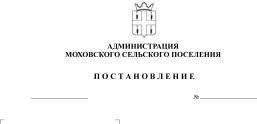 предоставляемых Администрацией Знаменского сельского поселенияРуководствуясь Федеральным законом Российской Федерации от        27 июля 2010 года № 210-ФЗ «Об организации предоставления государственных и муниципальных услуг», в соответствии с Федеральным законом от 06 октября 2003 года №131–ФЗ   «Об общих принципах организации местного самоуправления в Российской Федерации»,  Администрация Знаменского  сельского поселенияПОСТАНОВЛЯЕТ:          1. Утвердить прилагаемый Перечень муниципальных услуг, предоставляемых Администрацией Знаменского  сельского поселения.2. Считать утратившими силу постановление Администрации Знаменского  сельского поселения от 12.04.2017 № 29 «Об утверждении Перечня  муниципальных  услуг, предоставляемых Администраций Знаменского сельского поселения».          3.    Настоящее постановление вступает в силу с момента подписания и подлежит размещению на официальном сайте Администрации знаменского сельского поселения.          4.    Контроль за выполнением настоящего постановления оставляю за собой.Глава Администрации  Знаменского  сельского поселения	                                        С.Г. ИвановПриложение к постановлению  	 Администрации Знаменского                                                 	  сельского поселения №21 	  от 11.04.2022г.                                                    ПЕРЕЧЕНЬ муниципальных услуг, предоставляемых Администрацией Знаменского сельского поселения № п/пМуниципальная услуга1. Об утверждении административного регламента предоставления муниципальной услуги по выдаче справок, выписок и актов Администрацией Знаменского сельского поселения 2.  Об утверждении административного регламента рассмотрения обращений граждан 3.Об утверждении административного регламента о предоставлении муниципальной услуги « Предоставление информации об объектах недвижимого имущества, находящегося в муниципальной собственности и предназначенных для сдачи в аренду на территории Знаменского  сельского поселения» 4. Об утверждении административного регламента о предоставлении муниципальной услуги по постановке граждан на учет в качестве нуждающихся в жилых помещениях5. Об утверждении административного регламента предоставления муниципальной услуги «Совершения нотариальных действий»6. Об  утверждении административного  регламента  предоставления муниципальной услуги «Выдача разрешений на проведение земляных работ на территории Знаменского сельского поселения»7. Об утверждении административного регламента предоставления муниципальной  услуги «Содействие  в развитии сельскохозяйственного производства, создание условий для развития малого и среднего предпринимательства на территории Знаменского  сельского поселения»8. Об утверждении административного регламента по оказанию муниципальной услуги «Организация и проведение культурно-массовых мероприятий муниципальным учреждением культуры Знаменского сельского  поселения Знаменский СДК9. Об утверждении  административного регламента по оказанию  муниципальной услуги «Организация клубных формирований и формирований  самодеятельного творчества» муниципальным учреждением культуры Знаменский сельский Дом культуры»10. Об утверждении административного регламента предоставления муниципальной услуги «Выдача разрешений на вырубку и обрезку зеленых насаждений на территории Знаменского  сельского поселения» 11.Об утверждении Административного регламента по предоставлению муниципальной услуги «Заключение договоров аренды муниципального имущества (за исключением земельных участков)на новый срок».11.12.Об утверждении Административного регламента  по предоставлению муниципальной услуги «Выдача справки об отсутствии (наличии)                              задолженности   по арендной плате за  земельный участок»                                                            13.Об утверждении административного регламента  предоставления муниципальной услуги «Присвоение, изменение и аннулирование адреса объекта адресации»14.Об утверждении  административного регламента по предоставлению муниципальной услуги «Заключение дополнительных соглашений к договорам аренды  муниципального имущества (за исключением земельных участков)»15.Об утверждении Административного регламента  по предоставлению муниципальной услуги «Предоставление муниципального имущества (за исключением земельных участков)  в аренду без проведения торгов»16.Об утверждении административного регламента по предоставлению муниципальной услуги  «Заключение дополнительных соглашений к договорам аренды, безвозмездного пользования земельным участком17.Об утверждении административного регламента предоставления муниципальной услуги «Предоставление информации об объектах учета из реестра муниципального имущества»18.Об утверждении административного регламента предоставления муниципальной услуги «Продажа земельного участка, находящегося в муниципальной собственности или государственная собственность на который не разграничена, без проведения торгов»19Об утверждении административного регламента по предоставлению муниципальной услуги « Предоставление земельного участка, находящегося в муниципальной собственности, в собственность бесплатно»20Об утверждении Административного регламента предоставления Администрацией Знаменского сельского поселения муниципальной  услуги «Согласование схем расположения объектов газоснабжения, используемых для обеспечения населения газом».21Об утверждении Административного регламента предоставления муниципальной услуги «Предоставление земельного участка, находящегося в муниципальной собственности,  в аренду без проведения торгов»22Об утверждении Административного регламента предоставления муниципальной услуги «Продажа земельного, находящегося в муниципальной собственности без проведения торгов»